Associated Student Government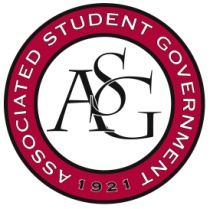 University of ArkansasASG Senate Resolution No. 11 Author(s): Senator Olivia Chambers and Senator Warrington SebreeSponsor(s): Senator Nabil Bhimani, Senator Daryne Dahlem, Senator Hope Davenport, Senator Colton Simpson, Senator Austin Overton, Senator James Gairhan, Senator Garrett Dorf, Senator Gabie Gautheir, Senator Sam PierceA Resolution in support of a GRACE PERIODWhereas,	Several students have expressed their discontent with the lack of leeway granted by parking and transit officials in enforcing parking citations; and Whereas,	Students have reported that they have received parking citations as early as one minute after their allotted time has expired; andWhereas,	There are several plausible situations that would require an individual to arrive to their vehicle shortly after their purchased time has expired. Situations include but are not limited to: Class going over time, needing to talk with a professor briefly, and natural campus traffic. All of these are feasible instances that would not warrant an individual to purchase another hour worth of parking time; andWhereas,	There are several cities and institutions that allow for a small grace period before issuing a parking citation such as but not limited to: New York and Iowa State; andWhereas,	The University of Arkansas’ current parking and traffic regulations do not address a remedy to the mitigating factors mentioned above. Due to this, it can be reasonably inferred that the University of Arkansas’ Parking and Transit officials reserve the right to issue a citation the second an individual’s time expires; thenBe it therefore resolved:	The Associated Student Government Senate suggests The University of Arkansas Parking and Transit office consider editing their parking and traffic regulations to add a clause creating a grace period before issuing a parking citation. This will grant individuals a reasonable amount of time to address extenuating circumstances beyond their control and not be penalized for the minute amount of time that would transpire after the allotted time concluded; andBe it further resolved:	That further efforts will be made to meet with University of Arkansas administrative representatives of Parking and Transit to further discuss a grace period for ticketing students on campus and to present undergraduate student senate thoughts and possible solutions to the issue; and Be it further resolved:	That a copy of this resolution be sent to the University of Arkansas’ Parking and Transit Director Gary Smith and  Parking and Transit Communications Director Dr. David Wilson to demonstrate students support.Official Use OnlyAmendments: 										Vote Count:  	Aye 	41	 	Nay 	1	 	Abstentions 		Legislation Status: 	Passed  pass		Failed 		 	Other 			___________________________			________________Colman Betler, ASG Chair of the Senate	Date___________________________			________________JP Gairhan, ASG President	Date